Aufgabe:inhaltsbezogene mathematische Kompetenzeninhaltsbezogene mathematische Kompetenzenallgemeine mathematischeKompetenzenallgemeine mathematischeKompetenzen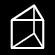 Seitenlänge im rechtwinkligen Dreieck berechnenFlächeninhalt eines Trapezes berechnen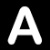 Probleme in Teilprobleme zerlegen und Zurückführen auf BekanntesGegeben ist ein Trapez ABCD.Von diesem ist bekannt:	(1) ∥				(2) = 8,0 cm				(3)  = 4,0 cm				(4)   = ∢BAD = 60°				(5)   = ∢CBA = 60°Gegeben ist ein Trapez ABCD.Von diesem ist bekannt:	(1) ∥				(2) = 8,0 cm				(3)  = 4,0 cm				(4)   = ∢BAD = 60°				(5)   = ∢CBA = 60°a)Fertige eine Planfigur an und konstruiere das Trapez ABCD.Fertige eine Planfigur an und konstruiere das Trapez ABCD.b)Berechne die Höhe und den Flächeninhalt des Trapezes ABCD.Berechne die Höhe und den Flächeninhalt des Trapezes ABCD.c)Der Punkt M sei der Mittelpunkt der Strecke.Weise nach: ∆AMD ≅ ∆MBC.Der Punkt M sei der Mittelpunkt der Strecke.Weise nach: ∆AMD ≅ ∆MBC.